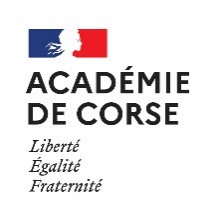 FORMULAIRE DE DEMANDE D’UTILISATIONDU COMPTE PERSONNEL DE FORMATIONNom : ………………………………………………………………………………………………….Prénom : ……………………………………………………………………………………………….Établissement d’affectation : ………………………………………………………………………...Statut ou grade : ……………………………………………………………………………………...Date d’entrée dans la fonction publique : ………………………………………………………….Date de naissance : ………………………………………………………………………………….Titres et diplômes :……………………………………………………………………………………Votre projet d’évolution professionnelleVos fonctions actuelles :…………………………………………………………………………………………………………………………………………………………………………………………………………………………………………………………………………………………………………………………………………………………………………………………………………………………………………………………………………………………………………………………………………………………………………………………………………Type de fonctions, d’activités, de responsabilités ou promotion visées :…………………………………………………………………………………………………………………………………………………………………………………………………………………………………………………………………………………………………………………………………………………………………………………………………………………………………………………………………………………………………………………………………………………………………………………………………………Vos motivations :………………………………………………………………………………………………………………………………………………………………………………………………………………………………………………………………………………………………………………………………………………………………………………………………………………………………………………………………………………………………………………………………………………………………………………………………………………………………………………………………………………………………………………………………………………………………………………………………………………………………………………………………………………………………………………………………………………………………………………………………………………………………………………………………………………………………………………………………………………………………………………………………Quelles compétences souhaitez-vous acquérir :………………………………………………………………………………………………………………………………………………………………………………………………………………………………………………………………………………………………………………………………………………………………………………………………………………………………………………………………………………………………………………………………………………………………………………………………………………………………………………………………………………………………………………………………………………………………………………………………………………………………………………………………………………………………………………………………………………………………………………………………………………………………………………………………………………………………Avez-vous bénéficié d’un conseil en évolution professionnelle ?                □ Oui               □ NonSi non souhaitez-vous en bénéficier ?                                                         □ Oui               □ NonMobilisation du CPF au titre de la 1ère campagne de l’année 2023/2024Nombre d’heures totales mobilisées au titre du CPF :Sur le temps de travail…………………….Hors temps de travail………………………Dont nombre d’heures au titre de l’anticipation …………………………………….Détail de la formation demandéeIntitulé de la formation (joindre programmes) : ………………………………………………...…………………………………………………………………………………………………………………… Type de formation (y compris bilan de compétences, préparation au concours/examens professionnels, VAE, etc.) …………………………………………………………………………Modalités :            □ en présentiel                         □ à distance/e-formationLe suivi de cette action nécessite –t-il des prérequis ?               □ Oui                □ NonNom de l’organisme de formation : ……………………………………………………………….Lieu de la formation : ……………………………………………………………………………….Coût pédagogique (HT)……………………………Frais annexes (HT) : ……………………….(Joindre au moins deux devis pour les coûts pédagogiques)Durée totale en heures : ………………………………….Dates : du ……/……/…… au ...…/……/……Nombre d’heures mobilisées au titre de CPF :        - Sur le temps de travailHors temps de travailJe m’engage, en cas d’absence de suivi de tout ou partie de la formation sans motif valable, à rembourser l’ensemble des frais pris en charge par l’administration.Fait le ……/……/…… à …………………………                             Signature de l’agent :Partie réservée à l’administrationLe responsable hiérarchique :                                                                     Avis : □ FavorableDate de réception de la demande :                                                                       □ Défavorable....../……/……Motivation (obligatoire si refus) : (à préciser le cas échéant dans une note distincte)..........................................................................................................................................................................................................................................................................................................................................................................................................................................................................................................................................................................................................................................................................................................................................................................................................................................................................................................................................................................................................................................................................................Fait le ……/……/…… à…………………………Nom, Prénom du signataire : ……………………………………….             Signature :Décision finale :Date de réception de la demande : ………………………………………………………………………….                     □ la demande de CPF est refusée.Motivation du refus :………………………………………………………………………………………………………………………………………………………………………………………………………………………………………………………………………………………………………………………………………………………………………………………………………………………………………………………………………………………………………………………………………………………………………………………………………………………………………………………………………………………………………………………………………………………………………………………………………………………………………………………………………………………………………………………………………………………………                      □ la demande de CPF est acceptée partiellement ou doit être modifiée (attention dans ce cas l’agent devra effectuer une nouvelle demande) :Motivation du refus partiel :………………………………………………………………………………………………………………………………………………………………………………………………………………………………………………………………………………………………………………………………………………………………………………………………………………………………………………………………………………………………………………………………………………………………………………………………………………………………………………………………………………………………………………………………………………………………………………………………………………………………………………………………………………………………………………………………………………………………                      □ la demande de CPF est accordée :Durée totale en heures :…………………………………………………………………………………………………………………………………………………………Montant de la prise en charge total (HT) :Dont …………………………€ (HT) pour les coûts pédagogiquesDont …………………………€ (HT) pour les frais annexesFait le ……/……/…… à ………………………………………………………Nom, prénom et fonction du signataire………………………………………………………………..………………………….Signature :